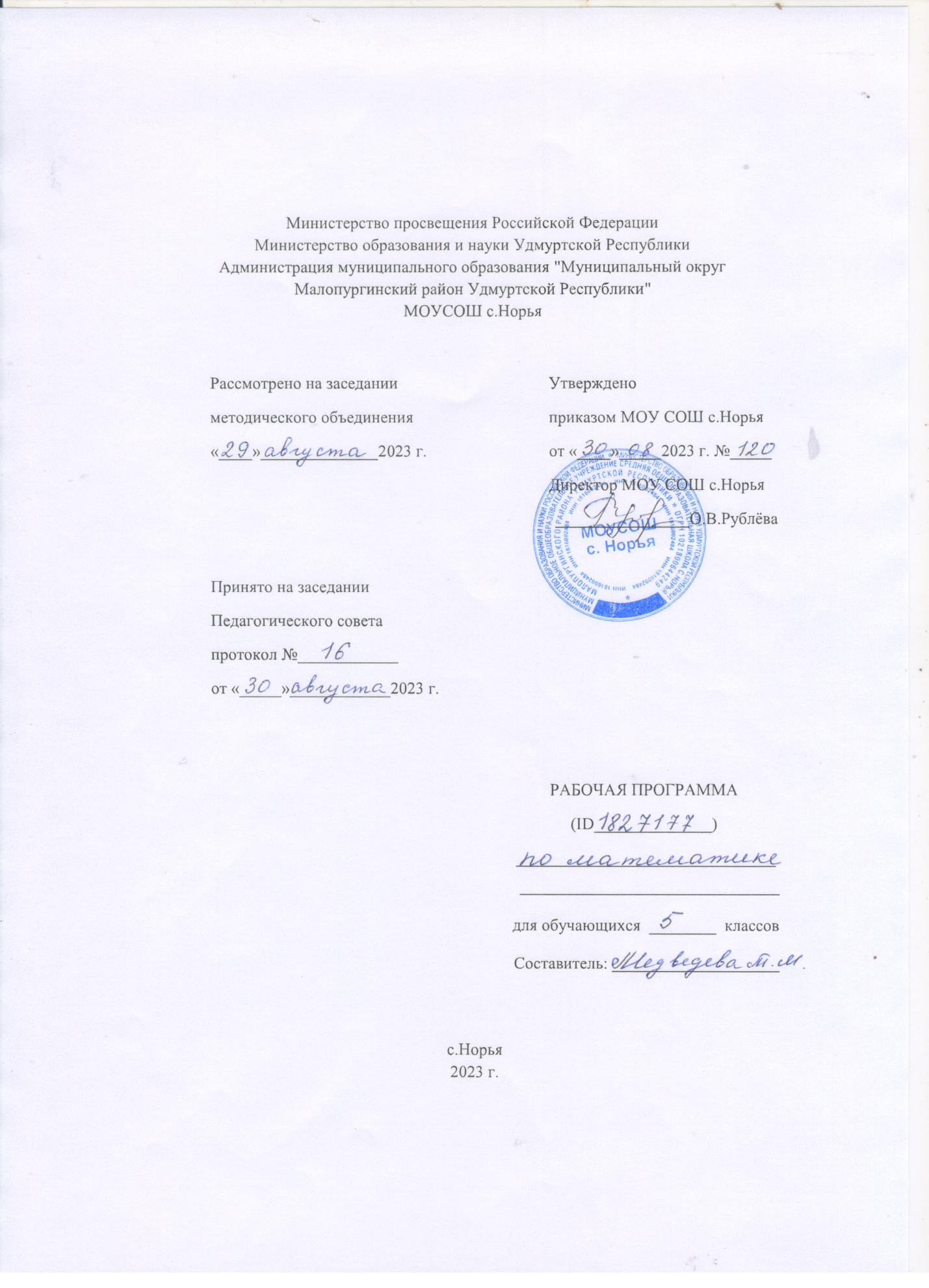 ПОЯСНИТЕЛЬНАЯ ЗАПИСКАПриоритетными целями обучения математике в 5 классе являются:продолжение формирования основных математических понятий (число, величина, геометрическая фигура), обеспечивающих преемственность и перспективность математического образования обучающихся;развитие интеллектуальных и творческих способностей обучающихся, познавательной активности, исследовательских умений, интереса к изучению математики;подведение обучающихся на доступном для них уровне к осознанию взаимосвязи математики и окружающего мира;формирование функциональной математической грамотности: умения распознавать математические объекты в реальных жизненных ситуациях, применять освоенные умения для решения практико-ориентированных задач, интерпретировать полученные результаты и оценивать их на соответствие практической ситуации.Основные линии содержания курса математики в 5 классе – арифметическая и геометрическая, которые развиваются параллельно, каждая в соответствии с собственной логикой, однако, не независимо одна от другой, а в тесном контакте и взаимодействии. Также в курсе математики происходит знакомство с элементами алгебры и описательной статистики.Изучение арифметического материала начинается со систематизации и развития знаний о натуральных числах, полученных на уровне начального общего образования. При этом совершенствование вычислительной техники и формирование новых теоретических знаний сочетается с развитием вычислительной культуры, в частности с обучением простейшим приёмам прикидки и оценки результатов вычислений. Начало изучения обыкновенных и десятичных дробей отнесено к 5 классу. Это первый этап в освоении дробей, когда происходит знакомство с основными идеями, понятиями темы. При этом рассмотрение обыкновенных дробей в полном объёме предшествует изучению десятичных дробей, что целесообразно с точки зрения логики изложения числовой линии, когда правила действий с десятичными дробями можно обосновать уже известными алгоритмами выполнения действий с обыкновенными дробями. Знакомство с десятичными дробями расширит возможности для понимания обучающимися прикладного применения новой записи при изучении других предметов и при практическом использовании. При обучении решению текстовых задач в 5 классах используются арифметические приёмы решения. При отработке вычислительных навыков в рассматриваются текстовые задачи следующих видов: задачи на движение, на части, на покупки, на работу и производительность, на проценты, на отношения и пропорции. Обучающиеся знакомятся с приёмами решения задач перебором возможных вариантов, учатся работать с информацией, представленной в форме таблиц или диаграмм.В программе учебного курса «Математика» предусмотрено формирование пропедевтических алгебраических представлений. Буква как символ некоторого числа в зависимости от математического контекста вводится постепенно. Буквенная символика широко используется прежде всего для записи общих утверждений и предложений, формул, в частности для вычисления геометрических величин, в качестве «заместителя» числа.В программе учебного курса «Математика» представлена наглядная геометрия, направленная на развитие образного мышления, пространственного воображения, изобразительных умений. Это важный этап в изучении геометрии, который осуществляется на наглядно-практическом уровне, опирается на наглядно-образное мышление обучающихся. Большая роль отводится практической деятельности, опыту, эксперименту, моделированию. Обучающиеся знакомятся с геометрическими фигурами на плоскости и в пространстве, с их простейшими конфигурациями, учатся изображать их на нелинованной и клетчатой бумаге, рассматривают их простейшие свойства. В процессе изучения наглядной геометрии знания, полученные обучающимися на уровне начального общего образования, систематизируются и расширяются.Согласно учебному плану в 5 классах изучается интегрированный предмет «Математика», который включает арифметический материал и наглядную геометрию, а также пропедевтические сведения из алгебры, элементы логики и начала описательной статистики.На изучение учебного курса «Математика» отводится 340 часов: в 5 классе – 170 часов (5 часов в неделю).СОДЕРЖАНИЕ ОБУЧЕНИЯ Натуральные числа и нульНатуральное число. Ряд натуральных чисел. Число 0. Изображение натуральных чисел точками на координатной (числовой) прямой.Позиционная система счисления. Римская нумерация как пример непозиционной системы счисления. Десятичная система счисления.Сравнение натуральных чисел, сравнение натуральных чисел с нулём. Способы сравнения. Округление натуральных чисел.Сложение натуральных чисел, свойство нуля при сложении. Вычитание как действие, обратное сложению. Умножение натуральных чисел, свойства нуля и единицы при умножении. Деление как действие, обратное умножению. Компоненты действий, связь между ними. Проверка результата арифметического действия. Переместительное и сочетательное свойства (законы) сложения и умножения, распределительное свойство (закон) умножения.Использование букв для обозначения неизвестного компонента и записи свойств арифметических действий.Делители и кратные числа, разложение на множители. Простые и составные числа. Признаки делимости на 2, 5, 10, 3, 9. Деление с остатком.Степень с натуральным показателем. Запись числа в виде суммы разрядных слагаемых.Числовое выражение. Вычисление значений числовых выражений, порядок выполнения действий. Использование при вычислениях переместительного и сочетательного свойств (законов) сложения и умножения, распределительного свойства умножения.ДробиПредставление о дроби как способе записи части величины. Обыкновенные дроби. Правильные и неправильные дроби. Смешанная дробь, представление смешанной дроби в виде неправильной дроби и выделение целой части числа из неправильной дроби. Изображение дробей точками на числовой прямой. Основное свойство дроби. Сокращение дробей. Приведение дроби к новому знаменателю. Сравнение дробей.Сложение и вычитание дробей. Умножение и деление дробей, взаимно обратные дроби. Нахождение части целого и целого по его части.Десятичная запись дробей. Представление десятичной дроби в виде обыкновенной. Изображение десятичных дробей точками на числовой прямой. Сравнение десятичных дробей.Арифметические действия с десятичными дробями. Округление десятичных дробей.Решение текстовых задачРешение текстовых задач арифметическим способом. Решение логических задач. Решение задач перебором всех возможных вариантов. Использование при решении задач таблиц и схем.Решение задач, содержащих зависимости, связывающие величины: скорость, время, расстояние, цена, количество, стоимость. Единицы измерения: массы, объёма, цены, расстояния, времени, скорости. Связь между единицами измерения каждой величины.Решение основных задач на дроби.Представление данных в виде таблиц, столбчатых диаграмм.Наглядная геометрияНаглядные представления о фигурах на плоскости: точка, прямая, отрезок, луч, угол, ломаная, многоугольник, окружность, круг. Угол. Прямой, острый, тупой и развёрнутый углы.Длина отрезка, метрические единицы длины. Длина ломаной, периметр многоугольника. Измерение и построение углов с помощью транспортира.Наглядные представления о фигурах на плоскости: многоугольник, прямоугольник, квадрат, треугольник, о равенстве фигур.Изображение фигур, в том числе на клетчатой бумаге. Построение конфигураций из частей прямой, окружности на нелинованной и клетчатой бумаге. Использование свойств сторон и углов прямоугольника, квадрата.Площадь прямоугольника и многоугольников, составленных из прямоугольников, в том числе фигур, изображённых на клетчатой бумаге. Единицы измерения площади.Наглядные представления о пространственных фигурах: прямоугольный параллелепипед, куб, многогранники. Изображение простейших многогранников. Развёртки куба и параллелепипеда. Создание моделей многогранников (из бумаги, проволоки, пластилина и других материалов).Объём прямоугольного параллелепипеда, куба. Единицы измерения объёма.ПЛАНИРУЕМЫЕ РЕЗУЛЬТАТЫ ОСВОЕНИЯ ПРОГРАММЫ УЧЕБНОГО КУРСА «МАТЕМАТИКА» НА УРОВНЕ ОСНОВНОГО ОБЩЕГО ОБРАЗОВАНИЯЛИЧНОСТНЫЕ РЕЗУЛЬТАТЫЛичностные результаты освоения программы учебного курса «Математика» характеризуются:1) патриотическое воспитание:проявлением интереса к прошлому и настоящему российской математики, ценностным отношением к достижениям российских математиков и российской математической школы, к использованию этих достижений в других науках и прикладных сферах;2) гражданское и духовно-нравственное воспитание:готовностью к выполнению обязанностей гражданина и реализации его прав, представлением о математических основах функционирования различных структур, явлений, процедур гражданского общества (например, выборы, опросы), готовностью к обсуждению этических проблем, связанных с практическим применением достижений науки, осознанием важности морально-этических принципов в деятельности учёного;3) трудовое воспитание:установкой на активное участие в решении практических задач математической направленности, осознанием важности математического образования на протяжении всей жизни для успешной профессиональной деятельности и развитием необходимых умений, осознанным выбором и построением индивидуальной траектории образования и жизненных планов с учётом личных интересов и общественных потребностей;4) эстетическое воспитание:способностью к эмоциональному и эстетическому восприятию математических объектов, задач, решений, рассуждений, умению видеть математические закономерности в искусстве;5) ценности научного познания:ориентацией в деятельности на современную систему научных представлений об основных закономерностях развития человека, природы и общества, пониманием математической науки как сферы человеческой деятельности, этапов её развития и значимости для развития цивилизации, овладением языком математики и математической культурой как средством познания мира, овладением простейшими навыками исследовательской деятельности;6) физическое воспитание, формирование культуры здоровья и эмоционального благополучия:готовностью применять математические знания в интересах своего здоровья, ведения здорового образа жизни (здоровое питание, сбалансированный режим занятий и отдыха, регулярная физическая активность), сформированностью навыка рефлексии, признанием своего права на ошибку и такого же права другого человека;7) экологическое воспитание:ориентацией на применение математических знаний для решения задач в области сохранности окружающей среды, планирования поступков и оценки их возможных последствий для окружающей среды, осознанием глобального характера экологических проблем и путей их решения;8) адаптация к изменяющимся условиям социальной и природной среды:готовностью к действиям в условиях неопределённости, повышению уровня своей компетентности через практическую деятельность, в том числе умение учиться у других людей, приобретать в совместной деятельности новые знания, навыки и компетенции из опыта других;необходимостью в формировании новых знаний, в том числе формулировать идеи, понятия, гипотезы об объектах и явлениях, в том числе ранее неизвестных, осознавать дефициты собственных знаний и компетентностей, планировать своё развитие;способностью осознавать стрессовую ситуацию, воспринимать стрессовую ситуацию как вызов, требующий контрмер, корректировать принимаемые решения и действия, формулировать и оценивать риски и последствия, формировать опыт.МЕТАПРЕДМЕТНЫЕ РЕЗУЛЬТАТЫПознавательные универсальные учебные действияБазовыелогическиедействия:выявлять и характеризовать существенные признаки математических объектов, понятий, отношений между понятиями, формулировать определения понятий, устанавливать существенный признак классификации, основания для обобщения и сравнения, критерии проводимого анализа;воспринимать, формулировать и преобразовывать суждения: утвердительные и отрицательные, единичные, частные и общие, условные;выявлять математические закономерности, взаимосвязи и противоречия в фактах, данных, наблюдениях и утверждениях, предлагать критерии для выявления закономерностей и противоречий;делать выводы с использованием законов логики, дедуктивных и индуктивных умозаключений, умозаключений по аналогии;разбирать доказательства математических утверждений (прямые и от противного), проводить самостоятельно несложные доказательства математических фактов, выстраивать аргументацию, приводить примеры и контрпримеры, обосновывать собственные рассуждения;выбирать способ решения учебной задачи (сравнивать несколько вариантов решения, выбирать наиболее подходящий с учётом самостоятельно выделенных критериев).Базовыеисследовательскиедействия:использовать вопросы как исследовательский инструмент познания, формулировать вопросы, фиксирующие противоречие, проблему, самостоятельно устанавливать искомое и данное, формировать гипотезу, аргументировать свою позицию, мнение;проводить по самостоятельно составленному плану несложный эксперимент, небольшое исследование по установлению особенностей математического объекта, зависимостей объектов между собой;самостоятельно формулировать обобщения и выводы по результатам проведённого наблюдения, исследования, оценивать достоверность полученных результатов, выводов и обобщений;прогнозировать возможное развитие процесса, а также выдвигать предположения о его развитии в новых условиях.Работа с информацией:выявлять недостаточность и избыточность информации, данных, необходимых для решения задачи;выбирать, анализировать, систематизировать и интерпретировать информацию различных видов и форм представления;выбирать форму представления информации и иллюстрировать решаемые задачи схемами, диаграммами, иной графикой и их комбинациями;оценивать надёжность информации по критериям, предложенным учителем или сформулированным самостоятельно.Коммуникативныеуниверсальныеучебныедействия:воспринимать и формулировать суждения в соответствии с условиями и целями общения, ясно, точно, грамотно выражать свою точку зрения в устных и письменных текстах, давать пояснения по ходу решения задачи, комментировать полученный результат;в ходе обсуждения задавать вопросы по существу обсуждаемой темы, проблемы, решаемой задачи, высказывать идеи, нацеленные на поиск решения, сопоставлять свои суждения с суждениями других участников диалога, обнаруживать различие и сходство позиций, в корректной форме формулировать разногласия, свои возражения;представлять результаты решения задачи, эксперимента, исследования, проекта, самостоятельно выбирать формат выступления с учётом задач презентации и особенностей аудитории;понимать и использовать преимущества командной и индивидуальной работы при решении учебных математических задач; принимать цель совместной деятельности, планировать организацию совместной работы, распределять виды работ, договариваться, обсуждать процесс и результат работы, обобщать мнения нескольких людей;участвовать в групповых формах работы (обсуждения, обмен мнениями, мозговые штурмы и другие), выполнять свою часть работы и координировать свои действия с другими членами команды, оценивать качество своего вклада в общий продукт по критериям, сформулированным участниками взаимодействия.Регулятивные универсальные учебные действияСамоорганизация:самостоятельно составлять план, алгоритм решения задачи (или его часть), выбирать способ решения с учётом имеющихся ресурсов и собственных возможностей, аргументировать и корректировать варианты решений с учётом новой информации.Самоконтроль, эмоциональныйинтеллект:владеть способами самопроверки, самоконтроля процесса и результата решения математической задачи;предвидеть трудности, которые могут возникнуть при решении задачи, вносить коррективы в деятельность на основе новых обстоятельств, найденных ошибок, выявленных трудностей;оценивать соответствие результата деятельности поставленной цели и условиям, объяснять причины достижения или недостижения цели, находить ошибку, давать оценку приобретённому опыту.ПРЕДМЕТНЫЕ РЕЗУЛЬТАТЫ К концу обучения в 5 классе обучающийся получит следующие предметные результаты:Числа и вычисленияПонимать и правильно употреблять термины, связанные с натуральными числами, обыкновенными и десятичными дробями.Сравнивать и упорядочивать натуральные числа, сравнивать в простейших случаях обыкновенные дроби, десятичные дроби.Соотносить точку на координатной (числовой) прямой с соответствующим ей числом и изображать натуральные числа точками на координатной (числовой) прямой.Выполнять арифметические действия с натуральными числами, с обыкновенными дробями в простейших случаях.Выполнять проверку, прикидку результата вычислений.Округлять натуральные числа.Решение текстовых задачРешать текстовые задачи арифметическим способом и с помощью организованного конечного перебора всех возможных вариантов.Решать задачи, содержащие зависимости, связывающие величины: скорость, время, расстояние, цена, количество, стоимость.Использовать краткие записи, схемы, таблицы, обозначения при решении задач.Пользоваться основными единицами измерения: цены, массы, расстояния, времени, скорости, выражать одни единицы величины через другие.Извлекать, анализировать, оценивать информацию, представленную в таблице, на столбчатой диаграмме, интерпретировать представленные данные, использовать данные при решении задач.Наглядная геометрияПользоваться геометрическими понятиями: точка, прямая, отрезок, луч, угол, многоугольник, окружность, круг.Приводить примеры объектов окружающего мира, имеющих форму изученных геометрических фигур.Использовать терминологию, связанную с углами: вершина, сторона, с многоугольниками: угол, вершина, сторона, диагональ, с окружностью: радиус, диаметр, центр.Изображать изученные геометрические фигуры на нелинованной и клетчатой бумаге с помощью циркуля и линейки.Находить длины отрезков непосредственным измерением с помощью линейки, строить отрезки заданной длины; строить окружность заданного радиуса.Использовать свойства сторон и углов прямоугольника, квадрата для их построения, вычисления площади и периметра.Вычислять периметр и площадь квадрата, прямоугольника, фигур, составленных из прямоугольников, в том числе фигур, изображённых на клетчатой бумаге.Пользоваться основными метрическими единицами измерения длины, площади; выражать одни единицы величины через другие.Распознавать параллелепипед, куб, использовать терминологию: вершина, ребро, грань, измерения, находить измерения параллелепипеда, куба.Вычислять объём куба, параллелепипеда по заданным измерениям, пользоваться единицами измерения объёма.Решать несложные задачи на измерение геометрических величин в практических ситуациях.ТЕМАТИЧЕСКОЕ ПЛАНИРОВАНИЕ 5 КЛАСС  ПОУРОЧНОЕ ПЛАНИРОВАНИЕ 5 КЛАСС УЧЕБНО-МЕТОДИЧЕСКОЕ ОБЕСПЕЧЕНИЕ ОБРАЗОВАТЕЛЬНОГО ПРОЦЕССАОБЯЗАТЕЛЬНЫЕ УЧЕБНЫЕ МАТЕРИАЛЫ ДЛЯ УЧЕНИКАМатематика (в 2 частях), 5 класс/ Виленкин Н. Я., Жохов В. И., Чесноков А. С. и другие под редакцией ПросвещениеМЕТОДИЧЕСКИЕ МАТЕРИАЛЫ ДЛЯ УЧИТЕЛЯЦИФРОВЫЕ ОБРАЗОВАТЕЛЬНЫЕ РЕСУРСЫ И РЕСУРСЫ СЕТИ ИНТЕРНЕТУчи. ру№ п/п Наименованиеразделов и темпрограммыКоличествочасовКоличествочасовКоличествочасовЭлектронные (цифровые) образовательныересурсы№ п/п Наименованиеразделов и темпрограммыВсегоКонтрольныеработыПрактическиеработыЭлектронные (цифровые) образовательныересурсы1Натуральные числа и нуль. Шкалы. 24 21Библиотека ЦОК https://m.edsoo.ru/7f4131ce2Сложение и вычитание натуральных чисел.12 1Библиотека ЦОК https://m.edsoo.ru/7f4131ce3Умножение и деление натуральных чисел201Библиотека ЦОК https://m.edsoo.ru/7f4131ce4Площади и объёмы.1312Библиотека ЦОК https://m.edsoo.ru/7f4131ce5Обыкновенныедроби51 2 1Библиотека ЦОК https://m.edsoo.ru/7f4131ce6Десятичныедроби 33 2 Библиотека ЦОК https://m.edsoo.ru/7f4131ce7Инструменты для вычислений и измерений.7 Библиотека ЦОК https://m.edsoo.ru/7f4131ceПовторение и обобщение 10  1 Библиотека ЦОК https://m.edsoo.ru/7f4131ceОБЩЕЕ КОЛИЧЕСТВО ЧАСОВ ПО ПРОГРАММЕОБЩЕЕ КОЛИЧЕСТВО ЧАСОВ ПО ПРОГРАММЕ170  10 4 № п/п ТемаурокаКоличествочасовДатаизученияЭлектронныецифровыеобразовательныересурсы№ п/п ТемаурокаВсегоДатаизученияЭлектронныецифровыеобразовательныересурсы1Представление числовой информации в таблицах1 Библиотека ЦОК https://m.edsoo.ru/f2a0cc0c2Представление числовой информации в таблицах1 3Цифры и числа 1 4Цифры и числа 1 Библиотека ЦОК https://m.edsoo.ru/f2a0cafe5Отрезок и его длина.Ломаная. Многоугольник1 Библиотека ЦОК https://m.edsoo.ru/f2a0d54e6Отрезок и его длина.Ломаная. Многоугольник1 Библиотека ЦОК https://m.edsoo.ru/f2a0daee7Отрезок и его длина.Ломаная. Многоугольник1 Библиотека ЦОК https://m.edsoo.ru/f2a0df3a8Плоскость. Прямая. Луч и угол.1 Библиотека ЦОК https://m.edsoo.ru/f2a0e4269Плоскость. Прямая. Луч и угол.1 10Плоскость. Прямая. Луч и угол.1 Библиотека ЦОК https://m.edsoo.ru/f2a0ce3211Входнаяконтрольнаяработа 1 12Практическая работа по теме "Построение углов"1 Библиотека ЦОК https://m.edsoo.ru/f2a1360613Шкалы и координатнаяпрямая. 1 Библиотека ЦОК https://m.edsoo.ru/f2a0d30014Шкалы и координатнаяпрямая. 1 Библиотека ЦОК https://m.edsoo.ru/f2a0cf5415Шкалы и координатнаяпрямая 1 Библиотека ЦОК https://m.edsoo.ru/f2a0e0fc16Шкалы и координатнаяпрямая 1 Библиотека ЦОК https://m.edsoo.ru/f2a0e2a017Сравнениенатуральныхчисел 1 Библиотека ЦОК https://m.edsoo.ru/f2a0d44018Представление числовой информации в столбчатых диаграммах1 Библиотека ЦОК https://m.edsoo.ru/f2a0eaca19Представление числовой информации в столбчатых диаграммах1 Библиотека ЦОК https://m.edsoo.ru/f2a0f5ba20Представление числовой информации в столбчатых диаграммах1 21Решение текстовых задач на все арифметические действия1 Библиотека ЦОК https://m.edsoo.ru/f2a121a222Решение текстовых задач на все арифметические действия, на движение и покупки1 Библиотека ЦОК https://m.edsoo.ru/f2a1255823Контрольная работа по теме "Натуральные числа и нуль. Шкалы" 1 Библиотека ЦОК https://m.edsoo.ru/f2a12cba24Сравнениенатуральныхчисел 1 25Действиясложения. Свойствасложения 1 Библиотека ЦОК https://m.edsoo.ru/f2a1015e26Действиясложения. Свойствасложения 1 Библиотека ЦОК https://m.edsoo.ru/f2a0fd8a27Действиясложения. Свойствасложения 1 Библиотека ЦОК https://m.edsoo.ru/f2a10c3a28Действиевычитания. Свойствавычитания. 1 Библиотека ЦОК https://m.edsoo.ru/f2a10da229Действиевычитания. Свойствавычитания. 1 Библиотека ЦОК https://m.edsoo.ru/f2a104ec30Действиявычитания. Свойствавычитания 1 Библиотека ЦОК https://m.edsoo.ru/f2a0f70431Числовые и буквенныевыражения 1 Библиотека ЦОК https://m.edsoo.ru/f2a11f1832Числовые и буквенныевыражения 1 Библиотека ЦОК https://m.edsoo.ru/f2a1208033Числовые и буквенныевыражения 1 Библиотека ЦОК https://m.edsoo.ru/f2a1a3fc34Уравнения 1 Библиотека ЦОК https://m.edsoo.ru/f2a1116c35Уравнения 1 36Контрольная работа по теме "Сложение и вычитание натуральных чисел"1 Библиотека ЦОК https://m.edsoo.ru/f2a0ef3e37Действиеумножения. Свойстваумножения 1 Библиотека ЦОК https://m.edsoo.ru/f2a11bb238Действиеумножения. Свойстваумножения 1 Библиотека ЦОК https://m.edsoo.ru/f2a1180639Действиеделения 1 Библиотека ЦОК https://m.edsoo.ru/f2a11f1840Действиеделения 1 41Деление с остатком 1 Библиотека ЦОК https://m.edsoo.ru/f2a1116c42Деление с остатком 1 Библиотека ЦОК https://m.edsoo.ru/f2a114fa43Упрощениевыражений 1 Библиотека ЦОК https://m.edsoo.ru/f2a123fa44Упрощениевыражений 1 Библиотека ЦОК https://m.edsoo.ru/f2a0f89445Порядокдействий в вычислениях 1 Библиотека ЦОК https://m.edsoo.ru/f2a0df3a46Порядокдействий в вычислениях 1 Библиотека ЦОК https://m.edsoo.ru/f2a0d68447Порядокдействий в вычислениях 1 48Степень с натуральнымпоказателем 1 Библиотека ЦОК https://m.edsoo.ru/f2a11a9049Степень с натуральнымпоказателем 1 Библиотека ЦОК https://m.edsoo.ru/f2a11bb250Проверочнаяработа 1 51Делители и кратные 1 52Делители и кратные 1 Библиотека ЦОК https://m.edsoo.ru/f2a116b253Делители и кратные 1 54Свойства и признакиделимости 1 Библиотека ЦОК https://m.edsoo.ru/f2a1180655Свойства и признакиделимости 1 Библиотека ЦОК https://m.edsoo.ru/f2a1196e56Контрольная работа по теме "Умножение и деление натуральных чисел"1 Библиотека ЦОК https://m.edsoo.ru/f2a1360657Формулы 1 Библиотека ЦОК https://m.edsoo.ru/f2a1718458Площадь. Формулаплощадипрямоугольника 1 59Единицыизмеренияплощадей 1 Библиотека ЦОК https://m.edsoo.ru/f2a16fe060Единицыизмеренияплощадей 1 Библиотека ЦОК https://m.edsoo.ru/f2a1732861Практическая работа по теме "Построение прямоугольника с заданными сторонами на нелинованной бумаге"1 Библиотека ЦОК https://m.edsoo.ru/f2a16e1e62Прямоугольныйпараллелепипед 1 Библиотека ЦОК https://m.edsoo.ru/f2a1a80263Прямоугольныйпараллелепипед 1 Библиотека ЦОК https://m.edsoo.ru/f2a1a92464Практическая работа по теме "Развёртка куба"1 Библиотека ЦОК https://m.edsoo.ru/f2a1aef665Объёмы. Объёмыпрямоугольногопараллелепипеда 1 Библиотека ЦОК https://m.edsoo.ru/f2a1b09a66Объёмкуба, прямоугольногопараллелепипеда 1 Библиотека ЦОК https://m.edsoo.ru/f2a1b24867Объёмыпрямоугольногопараллелепипеда 1 68Проверочнаяработа 1 69Контрольная работа по теме "Площади и объёмы"1 70Окружность, круг, шар, цилиндр 1 Библиотека ЦОК https://m.edsoo.ru/f2a0d68471Окружность, круг, шар, цилиндр 1 72Практическая работа по теме "Построение узора из окружностей"1 Библиотека ЦОК https://m.edsoo.ru/f2a0d7e273Доли и дроби. Изображение дробей на координатной прямой1 Библиотека ЦОК https://m.edsoo.ru/f2a151f474Доли и дроби. Изображение дробей на координатной прямой1 75Сравнениедробей 1 Библиотека ЦОК https://m.edsoo.ru/f2a14f7476Сравнениедробей 1 Библиотека ЦОК https://m.edsoo.ru/f2a151f477Сравнениедробей 1 78Правильные и неправильныедроби 1 Библиотека ЦОК https://m.edsoo.ru/f2a1376479Правильные и неправильныедроби 1 Библиотека ЦОК https://m.edsoo.ru/f2a13c8c80Правильные и неправильныедроби 1 Библиотека ЦОК https://m.edsoo.ru/f2a1414681Правильные и неправильныедроби 1 Библиотека ЦОК https://m.edsoo.ru/f2a153f282Правильные и неправильныедроби 1 Библиотека ЦОК https://m.edsoo.ru/f2a1558283Сложение и вычитание дробей с одинаковыми знаменателями1 Библиотека ЦОК https://m.edsoo.ru/f2a17cc484Сложение и вычитание дробей с одинаковыми знаменателями1 Библиотека ЦОК https://m.edsoo.ru/f2a17e5485Сложение и вычитание дробей с одинаковыми знаменателями1 Библиотека ЦОК https://m.edsoo.ru/f2a1802a86Сложение и вычитание дробей с одинаковыми знаменателями1 Библиотека ЦОК https://m.edsoo.ru/f2a181ce87Сложение и вычитание обыкновенных дробей1 Библиотека ЦОК https://m.edsoo.ru/f2a1835e88Деление натуральных чисел и дроби1 Библиотека ЦОК https://m.edsoo.ru/f2a15b6889Деление натуральных чисел и дроби1 Библиотека ЦОК https://m.edsoo.ru/f2a15e2e90Смешанныечисла 1 Библиотека ЦОК https://m.edsoo.ru/f2a1835e91Смешанныечисла 1 Библиотека ЦОК https://m.edsoo.ru/f2a1592e92Смешаннаядробь 1 Библиотека ЦОК https://m.edsoo.ru/f2a15a5a93Сложение и вычитание смешанных чисел1 Библиотека ЦОК https://m.edsoo.ru/f2a15e2e94Сложение и вычитание смешанных чисел1 Библиотека ЦОК https://m.edsoo.ru/f2a15b6895Контрольнаяработа 1 Библиотека ЦОК https://m.edsoo.ru/f2a143e496Основноесвойстводроби 1 Библиотека ЦОК https://m.edsoo.ru/f2a1451a97Основноесвойстводроби 1 Библиотека ЦОК https://m.edsoo.ru/f2a1463c98Основноесвойстводроби 1 Библиотека ЦОК https://m.edsoo.ru/f2a1475e99Сокращениедробей 1 Библиотека ЦОК https://m.edsoo.ru/f2a14c90100Сокращениедробей 1 Библиотека ЦОК https://m.edsoo.ru/f2a14de4101Приведение дробей к общему знаменателю1 Библиотека ЦОК https://m.edsoo.ru/f2a181ce102Приведение дробей к общему знаменателю1 Библиотека ЦОК https://m.edsoo.ru/f2a1ed8a103Приведение дробей к общему знаменателю1 Библиотека ЦОК https://m.edsoo.ru/f2a18c5a104Сравнение,сложение и вычитание дробей с разными знаменателями1 Библиотека ЦОК https://m.edsoo.ru/f2a18692105Сравнение,сложение и вычитание дробей с разными знаменателями1 Библиотека ЦОК https://m.edsoo.ru/f2a1ef10106Сравнение,сложение и вычитание дробей с разными знаменателями1 107Умножениедробей 1 Библиотека ЦОК https://m.edsoo.ru/f2a18a20108Умножениедробей 1 Библиотека ЦОК https://m.edsoo.ru/f2a18b56109Умножениедробей 1 Библиотека ЦОК https://m.edsoo.ru/f2a19088110Нахождениечастицелого 1 Библиотека ЦОК https://m.edsoo.ru/f2a184e4111Нахождениечастицелого 1 112Делениедробей 1 Библиотека ЦОК https://m.edsoo.ru/f2a19560113Делениедробей 1 Библиотека ЦОК https://m.edsoo.ru/f2a196a0114Делениедробей 1 Библиотека ЦОК https://m.edsoo.ru/f2a198da115Нахождение целого по его части1 Библиотека ЦОК https://m.edsoo.ru/f2a1f028116Нахождение целого по его части1 Библиотека ЦОК https://m.edsoo.ru/f2a18e76117Решение текстовых задач, содержащих дроби. Основныезадачинадроби 1 Библиотека ЦОК https://m.edsoo.ru/f2a1f136118Решение текстовых задач, содержащих дроби. Основныезадачинадроби 1 Библиотека ЦОК https://m.edsoo.ru/f2a18f7a119Решение текстовых задач, содержащих дроби. Основныезадачинадроби 1 Библиотека ЦОК https://m.edsoo.ru/f2a199f2120Контрольная работа по теме "Обыкновенные дроби"1 Библиотека ЦОК https://m.edsoo.ru/f2a1a51e121Десятичнаязаписьдробей 1 Библиотека ЦОК https://m.edsoo.ru/f2a1b55e122Десятичнаязаписьдробей 1 Библиотека ЦОК https://m.edsoo.ru/f2a1b87e123Десятичнаязаписьдробей 1 Библиотека ЦОК https://m.edsoo.ru/f2a1bcfc124Сравнениедесятичныхдробей 1 Библиотека ЦОК https://m.edsoo.ru/f2a1c49a125Сравнениедесятичныхдробей 1 Библиотека ЦОК https://m.edsoo.ru/f2a1c63e126Сравнениедесятичныхдробей 1 Библиотека ЦОК https://m.edsoo.ru/f2a1cb02127Сравнениедесятичныхдробей 1 Библиотека ЦОК https://m.edsoo.ru/f2a1cc2e128Сложение и вычитание десятичных дробей1 Библиотека ЦОК https://m.edsoo.ru/f2a1ce4a129Сложение и вычитание десятичных дробей1 Библиотека ЦОК https://m.edsoo.ru/f2a1cf62130Сложение и вычитание десятичных дробей1 Библиотека ЦОК https://m.edsoo.ru/f2a1d174131Сложение и вычитание десятичных дробей1 Библиотека ЦОК https://m.edsoo.ru/f2a1d516132Сложение и вычитание десятичных дробей1 Библиотека ЦОК https://m.edsoo.ru/f2a1d64c133Округлениечисел. Прикидка 1 Библиотека ЦОК https://m.edsoo.ru/f2a1e826134Округлениечисел. Прикидка 1 Библиотека ЦОК https://m.edsoo.ru/f2a1eb50135Округлениечисел. Прикидка 1 Библиотека ЦОК https://m.edsoo.ru/f2a1ec68136Контрольнаяработа 1 137Умножение десятичной дроби на натуральное число1 Библиотека ЦОК https://m.edsoo.ru/f2a1d750138Умножение десятичной дроби на натуральное число1 Библиотека ЦОК https://m.edsoo.ru/f2a1d85e139Умножение десятичной дроби на натуральное число1 Библиотека ЦОК https://m.edsoo.ru/f2a1d962140Умножение десятичной дроби на натуральное число1 141Деление десятичной дроби на натуральное число1 Библиотека ЦОК https://m.edsoo.ru/f2a1da7a142Деление десятичной дроби на натуральное число1 Библиотека ЦОК https://m.edsoo.ru/f2a1db88143Деление десятичной дроби на натуральное число1 Библиотека ЦОК https://m.edsoo.ru/f2a1e01a144Деление десятичной дроби на натуральное число1 Библиотека ЦОК https://m.edsoo.ru/f2a1e150145Умножениенадесятичнуюдробь 1 Библиотека ЦОК https://m.edsoo.ru/f2a1e268146Умножениенадесятичнуюдробь 1 Библиотека ЦОК https://m.edsoo.ru/f2a1e3da147Умножениенадесятичнуюдробь 1 Библиотека ЦОК https://m.edsoo.ru/f2a1e4f2148Умножениенадесятичнуюдробь 1 Библиотека ЦОК https://m.edsoo.ru/f2a1e4f2149Делениенадесятичнуюдробь 1 Библиотека ЦОК https://m.edsoo.ru/f2a1e5f6150Делениенадесятичнуюдробь 1 Библиотека ЦОК https://m.edsoo.ru/f2a1e704151Делениенадесятичнуюдробь 1 152Делениенадесятичнуюдробь 1 Библиотека ЦОК https://m.edsoo.ru/f2a12832153Контрольная работа по теме "Десятичные дроби"1 Библиотека ЦОК https://m.edsoo.ru/f2a1f23a154Калькулятор 1 Библиотека ЦОК https://m.edsoo.ru/f2a0f9fc155Видыуглов. Чертежныйтреугольник 1 Библиотека ЦОК https://m.edsoo.ru/f2a1302a156Видыуглов. Чертежныйтреугольник 1 157Видыуглов. Чертёжныйтреугольник 1 Библиотека ЦОК https://m.edsoo.ru/f2a12990158Измерениеуглов. Транспортир 1 Библиотека ЦОК https://m.edsoo.ru/f2a1319c159Измерениеуглов. Транспортир 1 Библиотека ЦОК https://m.edsoo.ru/f2a132fa160Измерениеуглов. Транспортир 1 Библиотека ЦОК https://m.edsoo.ru/f2a13476161Повторение основных понятий и методов курса 5 класса, обобщение знаний1 Библиотека ЦОК https://m.edsoo.ru/f2a1f76c162Повторение основных понятий и методов курса 5 класса, обобщение знаний1 Библиотека ЦОК https://m.edsoo.ru/f2a1f924163Повторение основных понятий и методов курса 5 класса, обобщение знаний1 Библиотека ЦОК https://m.edsoo.ru/f2a1faaa164Повторение основных понятий и методов курса 5 класса, обобщение знаний1 Библиотека ЦОК https://m.edsoo.ru/f2a1fc08165Повторение основных понятий и методов курса 5 класса, обобщение знаний1 Библиотека ЦОК https://m.edsoo.ru/f2a1feec166Повторение основных понятий и методов курса 5 класса, обобщение знаний1 Библиотека ЦОК https://m.edsoo.ru/f2a200a4167Итоговаяконтрольнаяработа 1 168Повторение основных понятий и методов курса 5 класса, обобщение знаний1 Библиотека ЦОК https://m.edsoo.ru/f2a201f8169Повторение основных понятий и методов курса 5 класса, обобщение знаний1 Библиотека ЦОК https://m.edsoo.ru/f2a20388170Повторение основных понятий и методов курса 5 класса, обобщение знаний1 Библиотека ЦОК https://m.edsoo.ru/f2a2069eОБЩЕЕ КОЛИЧЕСТВО ЧАСОВ ПО ПРОГРАММЕОБЩЕЕ КОЛИЧЕСТВО ЧАСОВ ПО ПРОГРАММЕ170 